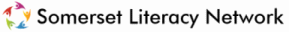 READING CUBENon-Fiction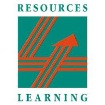 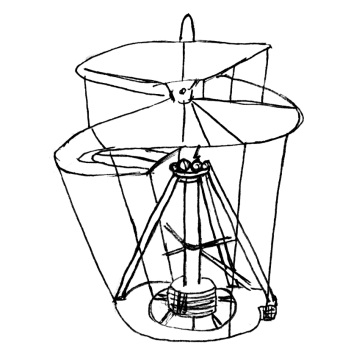 Read 6 Information books!On each face write the title and the author of each of the books - you could also add a small illustration.Make into a cube and add to the Reading Wall.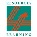 Your name: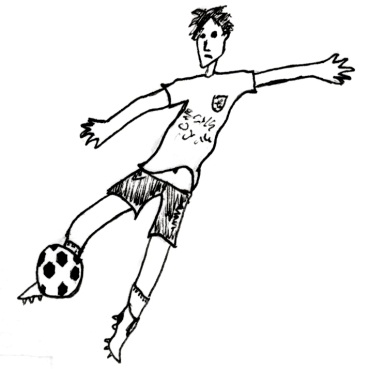 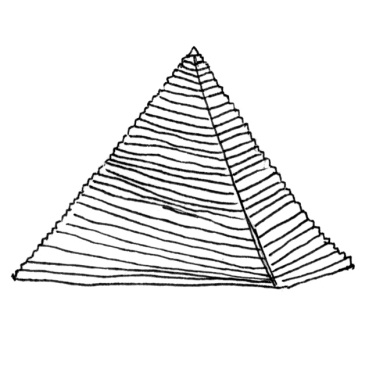 